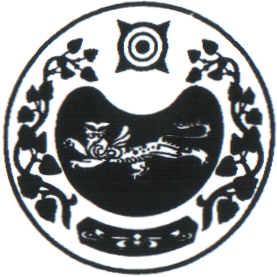                                                            ПОСТАНОВЛЕНИЕот 16.12.2022г.                                    аал Чарков                                                    №  91-пО внесении изменений в постановление от 17.09.2019г. № 54/1-п «Об утверждении муниципальнойпрограммы «Профилактика правонарушений, противодействие наркоманиина территории Чарковского сельсовета»»        В соответствии с Федеральным законом от 06.10.2003г.№ 131-Ф3 «Об общих принципах местного самоуправления в Российской Федерации» (с изменениями), Уставом муниципального образования  Чарковский сельсовет, в целях обеспечение общественной безопасности населения, создания условий для снижения уровня преступности на  территории  Чарковского сельсовета, администрация Чарковского сельсовета ПОСТАНОВЛЯЕТ:Внести изменения в муниципальную программу «Профилактика правонарушений,             противодействие наркомании  на территории Чарковского сельсовета»       следующие изменения:            - паспорт программы читать в новой редакции;- таблицу 2 программы читать в новой редакции.Настоящее постановление обнародовать на информационных стендах и на  официальном сайте Администрации в сети Интернет.Настоящее постановление вступает в силу после официального опубликования (обнародования).Контроль за исполнением настоящего постановления оставляю за собой.Глава Чарковского сельсовета                                                     А.А. Алексеенко                                                                      ПаспортМуниципальная программа «Профилактика правонарушений, противодействие наркомании  на территории  Чарковского сельсовета »         
                                                          Таблица 2РОССИЯ ФЕДЕРАЦИЯЗЫХАКАС РЕСПУБЛИКАЗЫАFБАН ПИЛТIРI АЙМАFЫЧАРКОВ ААЛНЫН ЧОБI                                   АДМИНИСТРАЦИЯЗЫРОССИЙСКАЯ ФЕДЕРАЦИЯРЕСПУБЛИКА ХАКАСИЯУСТЬ-АБАКАНСКИЙ РАЙОНАДМИНИСТРАЦИЯЧАРКОВСКОГО  СЕЛЬСОВЕТАНаименование   «Профилактика правонарушений, противодействие наркомании  на территории муниципального образования Чарковский сельсовет на»             
Заказчик     Администрация Чарковского сельсовета Усть-Абаканского района Республики Хакасия                                         Разработчик  Администрация Чарковского сельсовета Усть-Абаканского района Республики Хакасия                                         Цели         - создание условий для защиты жизни, здоровья, прав и  свобод граждан, собственности, интересов общества от   преступных и иных противоправных посягательств;           
- создание условий для снижения уровня преступности на  территории муниципального образования Чарковский сельсоветЗадачи       - создание системы социальной профилактики правонарушений, направленной на активизацию борьбы с пьянством, алкоголизмом, наркоманией, преступностью, незаконной миграцией;                                                
- предотвращение незаконного распространения наркотических средств, психотропных веществ и их прекурсоров;           
- повышение уровня культурного, спортивного, правового, нравственного и военно-патриотического воспитания граждан;- профилактика правонарушений  в общественных местах и на улицах         Исполнители  Администрация Чарковского сельсовета Усть-Абаканского района Республики Хакасия    Источники     
финансированияСредства бюджета  Чарковского сельсовета 25,0 тыс.руб.             2021г. - 5,0 тыс. руб.2022г. - 5,0 тыс. руб.2023г. - 5,0 тыс. руб.2024г. - 5,0 тыс. руб.2025г. - 5,0 тыс. руб          Ожидаемые     
конечные      
результаты- снижение количества совершаемых противоправных деяний (преступлений);- оздоровление обстановки на улицах и в других  общественных местах;                                      
            - улучшение профилактики правонарушений в среде   несовершеннолетних и молодежи;                            
            - осуществление контроля за миграционными потоками,  недопущение роста числа незаконных мигрантов;            - предотвращения терроризма и экстремизма             
            - недопущение роста правонарушений и преступлений,  связанных с незаконным оборотом наркотических и  психотропных веществ                                     Организация контроля за исполнениемКонтроль за исполнением настоящей Программы осуществляется органами местного самоуправления  муниципального образования Чарковский сельсовет  в пределах их полномочий                 Статус№ п/пНаименование муниципальной программыосновных мероприятий и мероприятийОтветственный исполнительКод бюджетной классификацииКод бюджетной классификацииКод бюджетной классификацииКод бюджетной классификацииРасходы руб, годыРасходы руб, годыРасходы руб, годыРасходы руб, годыРасходы руб, годыОжидаемый результатОсновные направления реализацииСтатус№ п/пНаименование муниципальной программыосновных мероприятий и мероприятийОтветственный исполнительГРБСРзПзЦСРВР20212022202320242025Ожидаемый результатОсновные направления реализацииМуниципальная программа«Профилактика правонарушений, противодействие наркомании на территории Чарковского сельсовета»       Администрация Чарковского сельсовета50005000500050005000Основное мероприятие 1Профилактика правонарушенийАдминистрация Чарковского сельсовета330010000030003000300030003000Мероприятие 1Мероприятия по профилактике правонарушенийАдминистрация Чарковского сельсовета0130113330012267024030003000300030003000- снижение количества совершаемых противоправных деяний (преступлений);- оздоровление обстановки на улицах и в других  общественных местах;                            
- улучшение профилактики правонарушений в среде   несовершеннолетних и молодежиПроводить работу по формированию в поселении общественных объединений граждан-добровольной народной дружины-женсоветаОсновное мероприятие 2Противодействие наркоманииАдминистрация Чарковского сельсовета33002000020002000200020002000Мероприятие 1Мероприятия по противодействию наркоманииАдминистрация Чарковского сельсовета0130113330022268024020002000200020002000недопущение роста правонарушений и преступлений,  связанных с незаконным оборотом наркотических и  психотропных веществ                                     Организация и проведение мероприятий по выявлению на территории Чарковского сельсовета очагов произрастания наркотикосодержащих культур